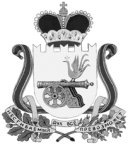      СОВЕТ ДЕПУТАТОВ  ТУМАНОВСКОГО СЕЛЬСКОГО ПОСЕЛЕНИЯ                ВЯЗЕМСКОГО РАЙОНА СМОЛЕНСКОЙ ОБЛАСТИ                                                      РЕШЕНИЕот      10.12.2020     №  24    Об утверждении Методики расчета объемов межбюджетных трансфертов, передаваемых из бюджета поселения Тумановского сельского поселения Вяземского района Смоленской области в бюджет Вяземского района Смоленской области на осуществление полномочий по осуществлению финансового контроляАДМИНИСТРАЦИЯАндрейковского сельского поселенияВяземского района Смоленской областиП О С Т А Н О В Л Е Н И Еот  21.04.2014 №  18АДМИНИСТРАЦИЯАндрейковского сельского поселенияВяземского района Смоленской областиП О С Т А Н О В Л Е Н И Еот  21.04.2014 №  18АДМИНИСТРАЦИЯАндрейковского сельского поселенияВяземского района Смоленской областиП О С Т А Н О В Л Е Н И Еот  21.04.2014 №  18В соответствии со статьей 142.5 Бюджетного кодекса Российской Федерации и соглашением о передаче полномочий по осуществлению финансового контроля от Администраций сельских поселений Вяземского района Смоленской области муниципальному образованию «Вяземский район» Смоленской области  Совет депутатов Тумановского сельского поселения Вяземского района Смоленской области            РЕШИЛ:Утвердить прилагаемую Методику расчета объемов межбюджетных трансфертов, передаваемых из бюджета поселения Тумановского сельского поселения Вяземского района Смоленской области в бюджет Вяземского района Смоленской области на осуществление полномочий по осуществлению финансового контроля.Настоящее решение вступает в силу со дня принятия и применяется правоотношением, возникшим с  1 января 2021 года.Разместить данное решение на официальном сайте Администрации Тумановского сельского поселения Вяземского района Смоленской области.Глава муниципального образованияТумановского сельского поселенияВяземского района Смоленской области                                               М.Г. ГущинаУтвержденарешением Совета депутатов Тумановского сельского поселения Вяземского района Смоленской области от      10.12.2020     №  24МЕТОДИКАРАСЧЕТА ОБЪЕМОВ МЕЖБЮДЖЕТНЫХ ТРАНСФЕРТОВ, ПЕРЕДАВАЕМЫХ ИЗ БЮДЖЕТА ПОСЕЛЕНИЯ ТУМАНОВСКОГО  СЕЛЬСКОГО ПОСЕЛЕНИЯ ВЯЗЕМСКОГО РАЙОНА СМОЛЕНСКОЙ ОБЛАСТИ В БЮДЖЕТ ВЯЗЕМСКОГО РАЙОНА СМОЛЕНСКОЙ ОБЛАСТИ НА ОСУЩЕСТВЛЕНИЕ ПОЛНОМОЧИЙ ПО ОСУЩЕСТВЛЕНИЮ ФИНАНСОВОГО КОНТРОЛЯ 1. Методика расчета объемов межбюджетных трансфертов, передаваемых из бюджета Тумановского сельского поселения Вяземского района Смоленской области в бюджет Вяземского района Смоленской области на осуществление полномочий по осуществлению финансового контроля (далее – Методика)  определяет цели предоставления и порядок расчета объемов межбюджетных трансфертов, передаваемых из бюджета Тумановского сельского поселения Вяземского района Смоленской области (далее - поселения) в бюджет Вяземского района Смоленской области (далее – межбюджетные трансферты) в случае передачи полномочий по осуществлению финансового контроля.2. Межбюджетные трансферты предоставляются в целях финансового обеспечения деятельности финансового управления Администрации муниципального образования  «Вяземский район» Смоленской области в связи с осуществлением исполнения расходной части местного бюджета по кассовому обслуживанию, контроля  за исполнением в рамках переданных полномочий поселения.3. Объемы межбюджетных трансфертов, предоставляемых из бюджета поселения в бюджет муниципального района, определяются по следующей формуле:ОМТ = СЗМЗ+РТ,где ОМТ – объем межбюджетного трансферта, предоставляемый из бюджета поселения, округленный до целых тысяч рублей;СЗМЗ –  сумма всех затраченных материальных запасов (канцелярские товары (бумага, файлы, скобы, скрепки), картридж (тонер).РТ – расходы на ремонт оргтехники Объем предоставляемых из бюджета поселения в бюджет Вяземского района Смоленской области межбюджетных трансфертов может быть увеличен в порядке, определенном настоящей Методикой.РасчетРасчетРасчетРасчетРасчетРасчетРасчетРасчетРасчетРасчетРасчетРасчетРасчетРасчетРасчетРасчетРасчетРасчетРасчетРасчетРасчетРасчетРасчетРасчетРасчетРасчетРасчетРасчетРасчетРасчетРасчетРасчетобъемов межбюджетных трансфертов, передаваемых из бюджета сельского поселения Вяземского района Смоленской области в бюджет Вяземского района Смоленской области на осуществление полномочий по осуществлению финансового контроляобъемов межбюджетных трансфертов, передаваемых из бюджета сельского поселения Вяземского района Смоленской области в бюджет Вяземского района Смоленской области на осуществление полномочий по осуществлению финансового контроляобъемов межбюджетных трансфертов, передаваемых из бюджета сельского поселения Вяземского района Смоленской области в бюджет Вяземского района Смоленской области на осуществление полномочий по осуществлению финансового контроляобъемов межбюджетных трансфертов, передаваемых из бюджета сельского поселения Вяземского района Смоленской области в бюджет Вяземского района Смоленской области на осуществление полномочий по осуществлению финансового контроляобъемов межбюджетных трансфертов, передаваемых из бюджета сельского поселения Вяземского района Смоленской области в бюджет Вяземского района Смоленской области на осуществление полномочий по осуществлению финансового контроляобъемов межбюджетных трансфертов, передаваемых из бюджета сельского поселения Вяземского района Смоленской области в бюджет Вяземского района Смоленской области на осуществление полномочий по осуществлению финансового контроляобъемов межбюджетных трансфертов, передаваемых из бюджета сельского поселения Вяземского района Смоленской области в бюджет Вяземского района Смоленской области на осуществление полномочий по осуществлению финансового контроляобъемов межбюджетных трансфертов, передаваемых из бюджета сельского поселения Вяземского района Смоленской области в бюджет Вяземского района Смоленской области на осуществление полномочий по осуществлению финансового контроляобъемов межбюджетных трансфертов, передаваемых из бюджета сельского поселения Вяземского района Смоленской области в бюджет Вяземского района Смоленской области на осуществление полномочий по осуществлению финансового контроляобъемов межбюджетных трансфертов, передаваемых из бюджета сельского поселения Вяземского района Смоленской области в бюджет Вяземского района Смоленской области на осуществление полномочий по осуществлению финансового контроляобъемов межбюджетных трансфертов, передаваемых из бюджета сельского поселения Вяземского района Смоленской области в бюджет Вяземского района Смоленской области на осуществление полномочий по осуществлению финансового контроляобъемов межбюджетных трансфертов, передаваемых из бюджета сельского поселения Вяземского района Смоленской области в бюджет Вяземского района Смоленской области на осуществление полномочий по осуществлению финансового контроляобъемов межбюджетных трансфертов, передаваемых из бюджета сельского поселения Вяземского района Смоленской области в бюджет Вяземского района Смоленской области на осуществление полномочий по осуществлению финансового контроляобъемов межбюджетных трансфертов, передаваемых из бюджета сельского поселения Вяземского района Смоленской области в бюджет Вяземского района Смоленской области на осуществление полномочий по осуществлению финансового контроляобъемов межбюджетных трансфертов, передаваемых из бюджета сельского поселения Вяземского района Смоленской области в бюджет Вяземского района Смоленской области на осуществление полномочий по осуществлению финансового контроляобъемов межбюджетных трансфертов, передаваемых из бюджета сельского поселения Вяземского района Смоленской области в бюджет Вяземского района Смоленской области на осуществление полномочий по осуществлению финансового контроляобъемов межбюджетных трансфертов, передаваемых из бюджета сельского поселения Вяземского района Смоленской области в бюджет Вяземского района Смоленской области на осуществление полномочий по осуществлению финансового контроляобъемов межбюджетных трансфертов, передаваемых из бюджета сельского поселения Вяземского района Смоленской области в бюджет Вяземского района Смоленской области на осуществление полномочий по осуществлению финансового контроляобъемов межбюджетных трансфертов, передаваемых из бюджета сельского поселения Вяземского района Смоленской области в бюджет Вяземского района Смоленской области на осуществление полномочий по осуществлению финансового контроляобъемов межбюджетных трансфертов, передаваемых из бюджета сельского поселения Вяземского района Смоленской области в бюджет Вяземского района Смоленской области на осуществление полномочий по осуществлению финансового контроляобъемов межбюджетных трансфертов, передаваемых из бюджета сельского поселения Вяземского района Смоленской области в бюджет Вяземского района Смоленской области на осуществление полномочий по осуществлению финансового контроляобъемов межбюджетных трансфертов, передаваемых из бюджета сельского поселения Вяземского района Смоленской области в бюджет Вяземского района Смоленской области на осуществление полномочий по осуществлению финансового контроляобъемов межбюджетных трансфертов, передаваемых из бюджета сельского поселения Вяземского района Смоленской области в бюджет Вяземского района Смоленской области на осуществление полномочий по осуществлению финансового контроляобъемов межбюджетных трансфертов, передаваемых из бюджета сельского поселения Вяземского района Смоленской области в бюджет Вяземского района Смоленской области на осуществление полномочий по осуществлению финансового контроляобъемов межбюджетных трансфертов, передаваемых из бюджета сельского поселения Вяземского района Смоленской области в бюджет Вяземского района Смоленской области на осуществление полномочий по осуществлению финансового контроляобъемов межбюджетных трансфертов, передаваемых из бюджета сельского поселения Вяземского района Смоленской области в бюджет Вяземского района Смоленской области на осуществление полномочий по осуществлению финансового контроляобъемов межбюджетных трансфертов, передаваемых из бюджета сельского поселения Вяземского района Смоленской области в бюджет Вяземского района Смоленской области на осуществление полномочий по осуществлению финансового контроляобъемов межбюджетных трансфертов, передаваемых из бюджета сельского поселения Вяземского района Смоленской области в бюджет Вяземского района Смоленской области на осуществление полномочий по осуществлению финансового контроляна 2021 год и на плановый периодна 2021 год и на плановый периодна 2021 год и на плановый периодна 2021 год и на плановый периодна 2021 год и на плановый периодна 2021 год и на плановый периодна 2021 год и на плановый периодна 2021 год и на плановый периодна 2021 год и на плановый периодна 2021 год и на плановый периодна 2021 год и на плановый периодна 2021 год и на плановый периодна 2021 год и на плановый периодна 2021 год и на плановый периодна 2021 год и на плановый периодна 2021 год и на плановый периодна 2021 год и на плановый периодна 2021 год и на плановый периодна 2021 год и на плановый периодна 2021 год и на плановый периодна 2021 год и на плановый периодна 2021 год и на плановый периодна 2021 год и на плановый периодна 2021 год и на плановый периодна 2021 год и на плановый периодна 2021 год и на плановый периодна 2021 год и на плановый периодна 2021 год и на плановый период2022 и 2023 годов2022 и 2023 годов2022 и 2023 годов2022 и 2023 годов2022 и 2023 годов2022 и 2023 годов2022 и 2023 годов2022 и 2023 годов2022 и 2023 годов2022 и 2023 годов2022 и 2023 годов2022 и 2023 годов2022 и 2023 годов2022 и 2023 годов2022 и 2023 годов2022 и 2023 годов2022 и 2023 годов2022 и 2023 годов2022 и 2023 годов2022 и 2023 годов2022 и 2023 годов2022 и 2023 годов2022 и 2023 годов2022 и 2023 годов2022 и 2023 годов2022 и 2023 годов2022 и 2023 годов2022 и 2023 годовНаименование муниципального образованияПоказатели (основные показатели), используемые для расчета (с указанием наименований и единицы измерения)Показатели (основные показатели), используемые для расчета (с указанием наименований и единицы измерения)Показатели (основные показатели), используемые для расчета (с указанием наименований и единицы измерения)Показатели (основные показатели), используемые для расчета (с указанием наименований и единицы измерения)Показатели (основные показатели), используемые для расчета (с указанием наименований и единицы измерения)Показатели (основные показатели), используемые для расчета (с указанием наименований и единицы измерения)Показатели (основные показатели), используемые для расчета (с указанием наименований и единицы измерения)Показатели (основные показатели), используемые для расчета (с указанием наименований и единицы измерения)Показатели (основные показатели), используемые для расчета (с указанием наименований и единицы измерения)Показатели (основные показатели), используемые для расчета (с указанием наименований и единицы измерения)Показатели (основные показатели), используемые для расчета (с указанием наименований и единицы измерения)Показатели (основные показатели), используемые для расчета (с указанием наименований и единицы измерения)Показатели (основные показатели), используемые для расчета (с указанием наименований и единицы измерения)Показатели (основные показатели), используемые для расчета (с указанием наименований и единицы измерения)Показатели (основные показатели), используемые для расчета (с указанием наименований и единицы измерения)Показатели (основные показатели), используемые для расчета (с указанием наименований и единицы измерения)Показатели (основные показатели), используемые для расчета (с указанием наименований и единицы измерения)Показатели (основные показатели), используемые для расчета (с указанием наименований и единицы измерения)Показатели (основные показатели), используемые для расчета (с указанием наименований и единицы измерения)Объем межбюджетного трансферта (рублей)Объем межбюджетного трансферта (рублей)Объем межбюджетного трансферта (рублей)Объем межбюджетного трансферта (рублей)Объем межбюджетного трансферта (рублей)Объем межбюджетного трансферта (рублей)Объем межбюджетного трансферта (рублей)Объем межбюджетного трансферта (рублей)Наименование муниципального образованияна 2021 годна 2021 годна 2021 годна 2021 годна 2021 годна 2021 годна 2022 годна 2022 годна 2022 годна 2022 годна 2022 годна 2022 годна 2022 годна 2023 годна 2023 годна 2023 годна 2023 годна 2023 годна 2023 годОбъем межбюджетного трансферта (рублей)Объем межбюджетного трансферта (рублей)Объем межбюджетного трансферта (рублей)Объем межбюджетного трансферта (рублей)Объем межбюджетного трансферта (рублей)Объем межбюджетного трансферта (рублей)Объем межбюджетного трансферта (рублей)Объем межбюджетного трансферта (рублей)Наименование муниципального образованияЗатраченные материальные запасыЗатраченные материальные запасыЗатраченные материальные запасыЗатраченные материальные запасыЗатраченные материальные запасыЗатраченные материальные запасыЗатраченные материальные запасыЗатраченные материальные запасыЗатраченные материальные запасыЗатраченные материальные запасыЗатраченные материальные запасыЗатраченные материальные запасыЗатраченные материальные запасыЗатраченные материальные запасыЗатраченные материальные запасыЗатраченные материальные запасыЗатраченные материальные запасыЗатраченные материальные запасыЗатраченные материальные запасына 2021годна 2021годна 2021годна 2021годна 2021годна 2022 годна 2022 годна 2023 годНаименование муниципального образованиябумага бумага тонер тонер тонер тонер бумага бумага бумага тонер тонер тонер тонер бумага бумага бумага тонер тонер тонер на 2021годна 2021годна 2021годна 2021годна 2021годна 2022 годна 2022 годна 2023 годНаименование муниципального образованияКол-во (упаковка)Стоимость упаковки (руб.)Количество (шт.)Количество (шт.)Стоимость одной единицы (руб.)Стоимость одной единицы (руб.)Кол-во (упаковка)Стоимость упаковки (руб.)Стоимость упаковки (руб.)Количество (шт.)Количество (шт.)Стоимость одной единицы (руб.)Стоимость одной единицы (руб.)Кол-во (упаковка)Стоимость упаковки (руб.)Стоимость упаковки (руб.)Количество (шт.)Стоимость одной  единицы (руб.)Стоимость одной  единицы (руб.)на 2021годна 2021годна 2021годна 2021годна 2021годна 2022 годна 2022 годна 2023 год123445567788991011111213131414141414151516Вяземский район Смоленской области               2        260,00            0,136            0,136      3550,00      3550,00                  3   260,00   260,00              0,136              0,136       3 550,00       3 550,00                    3   260,00   260,00          0,136   3 550,003 550,001000,001000,001000,001000,001000,001000,001000,001000,00 Всего                2         260,00            0,136            0,136      3 550,00      3 550,00                  3   260,00   260,00              0,136              0,136       3 550,00       3 550,00                    3   260,00   260,00          0,136     3550,00     3550,00    1 000,00    1 000,00    1 000,00    1 000,00    1 000,00    1 000,00    1 000,00    1 000,00   